Практическая работа «Текстовый редактор: назначение и основные функции. Редактирование, форматирование текстовых документов. Настройка пользовательского интерфейса. Создание и редактирование текстового документа. Настройка интервалов, абзацных отступов». Цель работы: изучение интерфейса текстового процессора MS Word, знакомство с панелями инструментов, изучение основных приемов создания и редактирования документов, основных приемов работы с абзацами.Задание  №1Для получения практических навыков работы в текстовом процессоре MICROSOFT WORD выполните следующее задание:1) Создайте новый документ в папке с номером вашей группы. Для этого откройте необходимую папку, нажмите правой кнопкой мыши (п.к.м.) и в контекстном меню выберите команду Создать – Документ Microsoft Word.2) Наберите ниже приведенный текст, делая абзацные переходы (нажатие клавиши Enter) в конце смысловых= предложений и отформатируйте его. Текст к заданию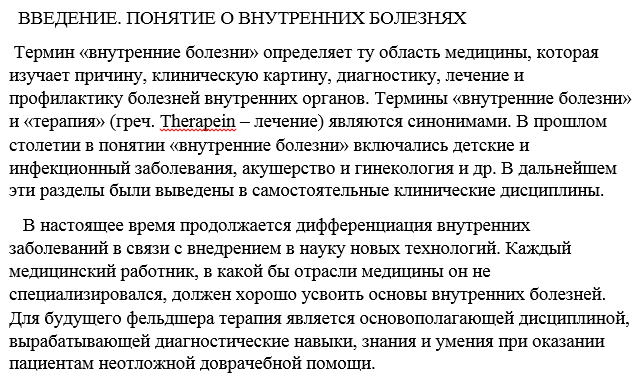 Для форматирования текста выполните следующие действия:Оформите заголовок текста следующим образом: шрифт – полужирный, Times New Roman, размер 14 пт, вразрядку с интервалом 4 пт. Используйте команды на панели инструментов на вкладке ГЛАВНАЯ – Шрифт  (Рисунок 1), Шрифт – Дополнительно – Интервал (Рисунок 2), предварительно выделив текст;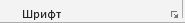 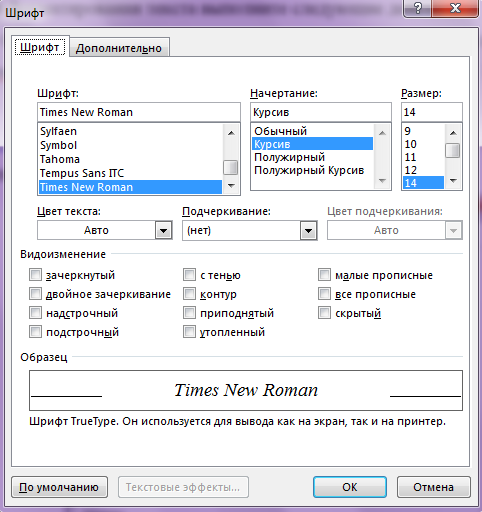 Рисунок 1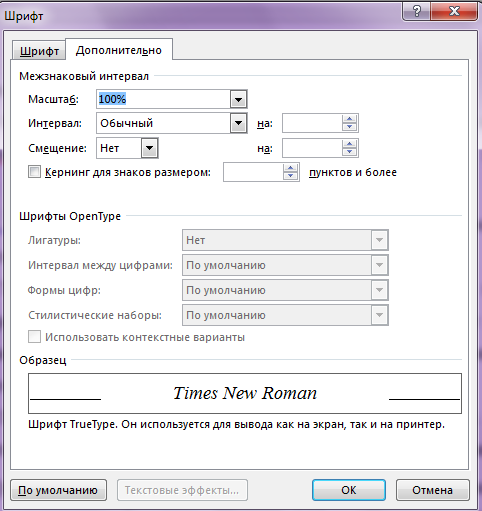 Рисунок 2Текст оформите следующим образом: шрифт – Arial, полужирный курсив, размер 12 пт. Для этого предварительно выделите текст и щелкните последовательно левой кнопкой мыши (л.к.м.) на кнопках панели инструментов Ж, К, Размер шрифта - 12;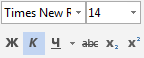 3. Попробуйте заключить последнее предложение в рамку. Для этого предварительно выделив текст, выполните последовательно команды Граница   - Границы и заливка . В диалоговом окне Границы (Рисунок 3) установите параметры: Ширина: 2,25 пт, Цвет: авто. В диалоговом окне Заливка установите параметры: Узор: 20%.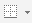 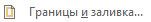 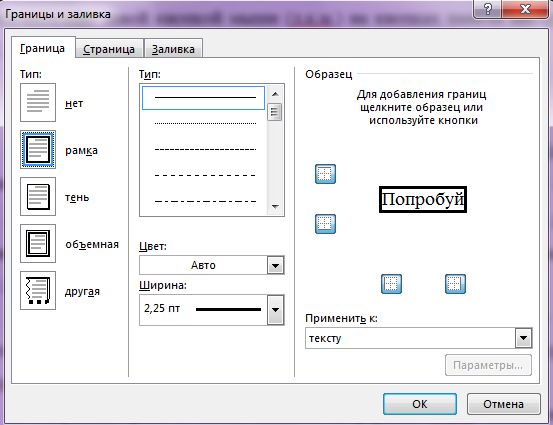 Рисунок 3Задайте установки режима сохранения, выполнив команду Файл -  Параметры, вкладка Сохранение, поле Автосохранение каждые 10 мин (Рисунок 4). 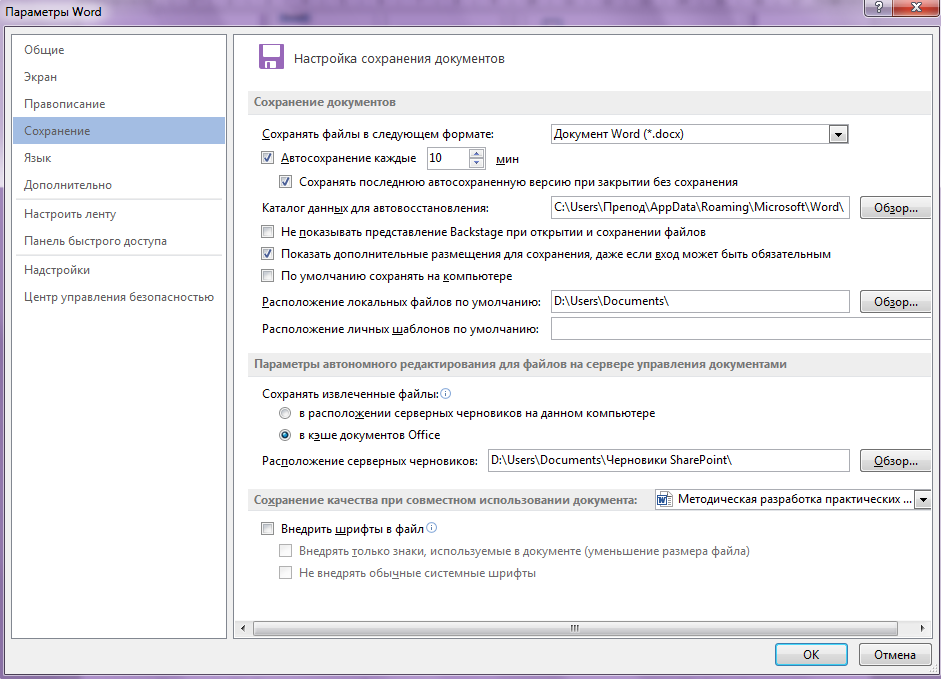 Рисунок 45. Сохраните файл под именем Практическая работа №1 в своем каталоге в формате Word, последовательно выполнив команды Файл - Сохранить как.6. Выполните поиск слов в тексте, начинающихся с «заболеван».  Для этого используйте команду на панели инструментов Найти  и, далее, в диалоговом окне Расширенный поиск установите параметр поиска: Направление: Везде. Найдите все требуемые вхождения, нажимая на кнопку Найти далее (Рисунок 5).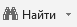 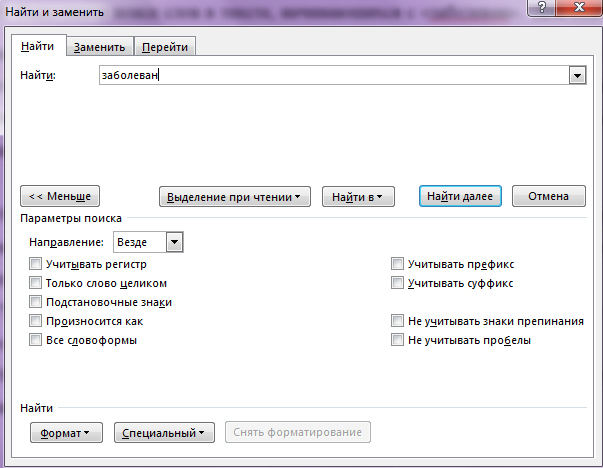 Рисунок 57. Найдите все слова в тексте, начинающиеся с буквы Т, для этого в поле Найти наберите «пробел» и Т, нажмите кнопку Специальный и выберите Любая буква. Найдите все требуемые вхождения, нажимая на кнопку Найти далее.8. Создайте элемент автотекста, для этого выделите словосочетание - внутренние болезни и на вкладке ВСТАВКА выберите команду Автотекст   - Сохранить выделенный фрагмент в коллекцию автотекста (рисунок 6). 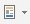 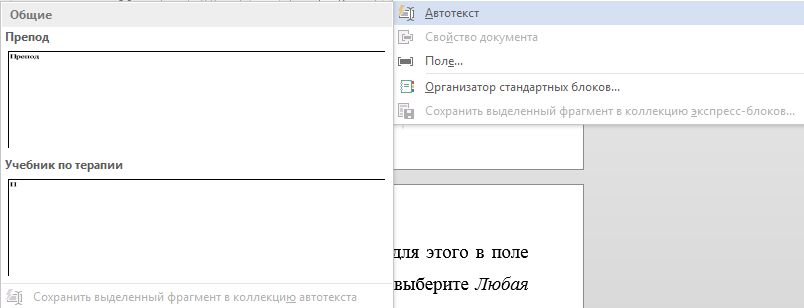 Рисунок 69. Создайте элемент автозамены: внутренние болезни, используя аббревиатуру вб. Для этого выполните следующие действия: нажмите на вкладку ФАЙЛ, выберите команду Параметры – Правописание – кнопка Параметры автозамены (рисунок 7) и в окне Автозамена выберите заменить вб на внутренние болезни. Нажмите кнопку Добавить, затем выберите новую команду из списка и нажмите Ок.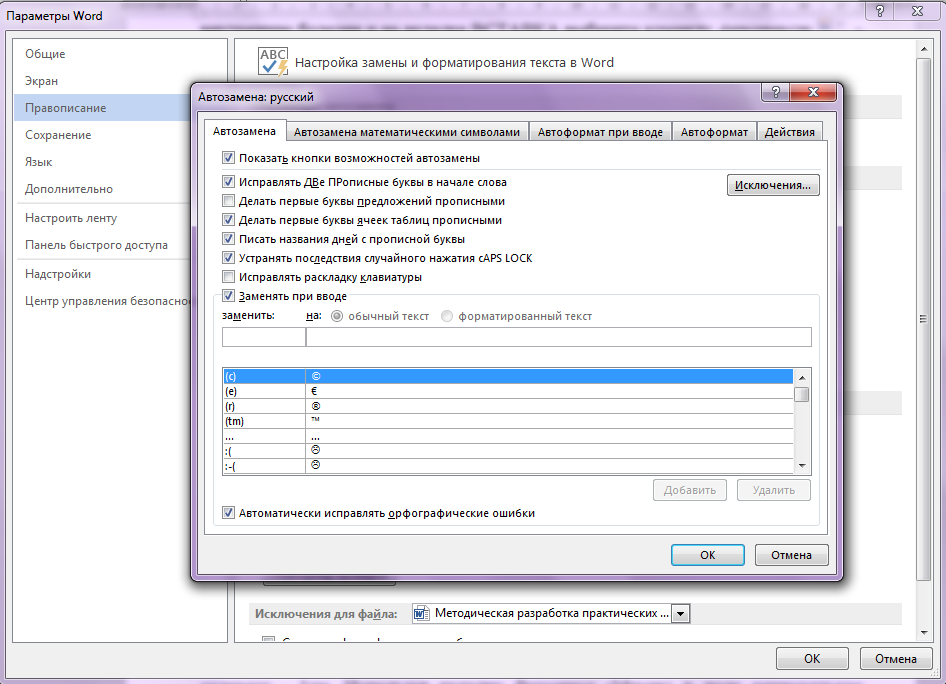 Рисунок 710. Предварительно установив курсор в начало текста, проверьте орфографию текста, выполнив команду Рецензирование - Правописание.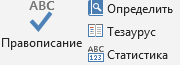 11. Настройте параметры страницы с помощью последовательности команд Разметка страницы - Параметры страницы. 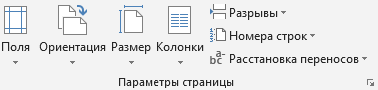 В окне Параметры страницы (рисунок 8) выберите вкладку Поля и установите следующие значения: Верхнее- 2см, Нижнее - 2см, Левое -3см, Правое - 3см. На вкладке Источник бумаги в группе От края до колонтитула установите верхнего - 1см, нижнего - 1см. В поле вертикальное выравнивание, выберите По верхнему краю, и далее в поле Применить укажите Ко всему документу.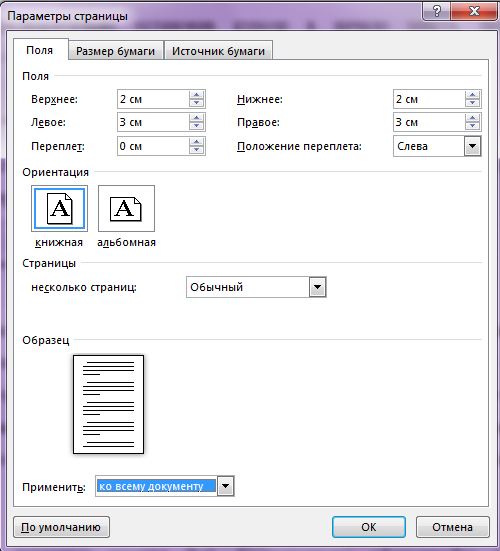 Рисунок 812. На вкладке ВСТАВКА сформируйте верхний колонтитул (текст по центру, с нижним подчеркиванием) и нижний колонтитул (дата, время). В качестве текста верхнего колонтитула введите, например, следующий текст: «СПб ГБПОУ «МТ №2».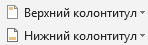 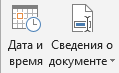 13. Создайте сноску с помощью команды Вставить сноску в меню ССЫЛКИ. В сноске добавьте текст Терапия для фельдшера. – СПб -2019: «Феникс». Серия «Медицина для вас». 2001 – 704 с.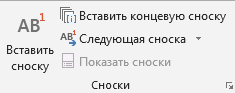 Задание  №2Набрать приведенный ниже текст, соблюдая оформление, и установив параметры страницы: верхнее поле – , нижнее – , левое – , правое – , ориентация – альбомная. Параметры абзаца: выравнивание – по ширине, отступ первой строки – , интервал перед – 0 пт, после – 6 пт. Основной текст – шрифт Tahoma, размер 12. Заголовок – выравнивание по центру, полужирный, размер 14.Текст к заданию для самостоятельной работы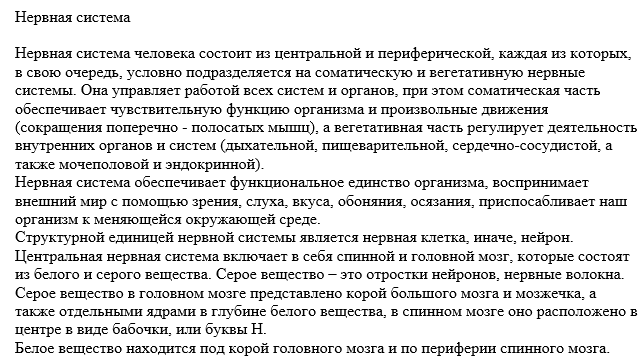 